IBIS Open Forum Minutes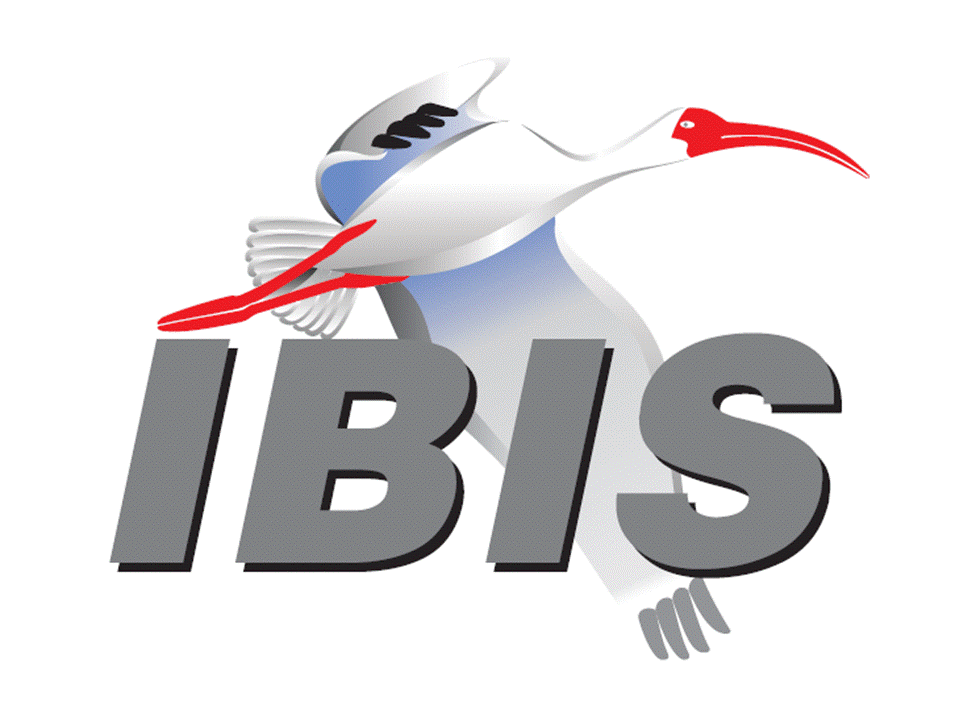 Meeting Date: January 22, 2016Meeting Location: DesignCon 2016 IBIS Summit, Santa Clara, CA, USAVOTING MEMBERS AND 2016 PARTICIPANTSANSYS				Curtis Clark, Toru Watanabe*Applied Simulation Technology	(Fred Balistreri) Avago	Technologies			Bob Miller*Cadence Design Systems		Ken Willis*Cisco Systems			Giuseppi Selli*, Brian Baek*CST					Stefan Paret*Ericsson				Anders Ekholm*, David Zhang*, Zilwan Mahmod*Huawei Technologies			(Jinjun Li)Infineon Technologies AG 		(Christian Sporrer)Intel Corporation	Hsinho Wu*, Mohammad Bapi*, Michael Mirmak*,	  Masahi Shimanouchi*, Todd Bermensolo*, Zao Liu*,	  Gong Ouyang*, Udy Shrivastava*IBM	Adge Hawes*, Luis Armenta*IO Methodology			Lance Wang*Keysight Technologies	Radek Biernacki*, Heidi Barnes*, Jian Yang*, Fangyi Rao*, Stephen Slater*, Pegah Alavi*, Edwin Young*Maxim Integrated Products		Yan Liang*, Don Greer*, Thinh Nguyen*, Joe Engert*,					   Hock Seon*Mentor Graphics			Arpad Muranyi*, Vladimir Dmitriev-Zdorov*, John Angulo*Micron Technology			Randy WolffSignal Integrity Software		Mike LaBonte*, Walter Katz*, Todd Westerhoff*Synopsys				Ted Mido*, Kevin Li*Teraspeed Labs			Bob Ross*Toshiba				(Yasumasa Kondo)Xilinx					(Raymond Anderson)ZTE Corporation			(Shunlin Zhu)Zuken					Michael Schaeder*, Amir Wallrabenstein*OTHER PARTICIPANTS IN 2016Fujitsu Advanced Technologies	Shogo Fujimori*GLOBALFOUNDRIES		Steve Parker*H3C					Bin Cheng*, Mao Jun*Independent				Carl Gabrielson*JEITA					Yosuke Kanamaru*John Baprawski, Inc.			John Baprawski*KEI Systems				Shinichi Maeda*Lattice Semiconductor		Dinh Tran*, Maryam Shahbazi*MathWorks				Mike Mulligan*, Corey Mathis*Northrup Grumman			Alex Golian*NXP					Jon Burnett*Rambus				John Yan*Raytheon				Joseph Aday*SAE International			(Logen Johnson)SILABTECH				Biman Chattopadhyary*Signal Metrics				Ron Olisar*SPISim				Wei-hsing Huang*In the list above, attendees at the meeting are indicated by *.  Principal members or other active members who have not attended are in parentheses. Participants who no longer are in the organization are in square brackets.UPCOMING MEETINGSThe bridge numbers for future IBIS teleconferences are as follows:Date				Meeting Number		Meeting PasswordFebruary 5, 2016		205 475 958			IBISFor teleconference dial-in information, use the password at the following website: 	https://ciscosales.webex.com/ciscosales/j.php?J=205475958All teleconference meetings are 8:00 a.m. to 9:55 a.m. US Pacific Time.  Meeting agendas are typically distributed seven days before each Open Forum.  Minutes are typically distributed within seven days of the corresponding meeting.  When calling into the meeting, follow the prompts to enter the meeting ID.  For new, local international dial-in numbers, please reference the bridge numbers provided by Cisco Systems at the following link:	http://www.cisco.com/web/about/doing_business/conferencing/index.htmlNOTE: "AR" = Action Required.-------------------------------------------------------------------------------------------------------------------------------OFFICIAL OPENINGThe IBIS Open Forum Summit was held in Santa Clara, California at the Hyatt Regency Santa Clara hotel adjoining the Santa Clara Convention Center, during the week of the 2016 DesignCon conference.  About 62 people representing 32 organizations attended.The notes below capture some of the content and discussions.  The meeting presentations and other documents are available at:http://www.ibis.org/summits/jan16/Mike LaBonte welcomed everyone to the Summit, opening the meeting at 8:30 a.m.  He thanked the sponsors Keysight Technologies, Mentor Graphics Corporation and Synopsys for offsetting the cost of food and audio-visual equipment.  Mike asked all the participants to introduce themselves.  There was a large cross section of model users and developers.  CHAIR’S STATUS REPORTMike LaBonte, Signal Integrity Software (SiSoft)Mike LaBonte gave an overview of the organizational status of the IBIS Open Forum. He thanked previous Open Forum chair Michael Mirmak for a total of 11 years of service and gave Michael a custom 3D printed business card holder as a gift. Mike described recent IBIS progress and current work. He noted that while some BIRDs have been pending for a long time most current work involves other matters. To improve IBIS workflow Mike proposed that we add separate Buffer Issue Definition Documents (BIDD) to our process, so that problem definition and solution requirements would be formally discussed and approved before considering solutions in the form of BIRDs. Also our new website will be updated with wiki pages and an online calendar to be more informative and so that designated people will be able to upload and edit content using a web browser.JEITA IBIS PROMOTION WORKING GROUP REPORTShogo Fujimori, FujitsuShogo Fujimori introduced JEITA vice-chair Toru Watanabe from ANSYS. Shogo reported on the status of the JEITA IBIS Promotion Working Group, part of the Supply Chain Management Committee. The group has provided useful summaries of IBIS keywords and guidelines for the use of advanced IBIS technologies. An IBIS workshop had been conducted the same day as the November 2015 IBIS summit meeting in Tokyo. The training offered is geared toward beginner and potential IBIS model users, and is delivered in Japanese. A second seminar will be expanded to four hours by user request.IBIS-ATM TASK GROUP REPORTArpad Muranyi, Mentor Graphics CorporationArpad Muranyi showed the list of BIRDs under consideration by the IBIS Advanced Technology Modeling Task Group. Thirteen BIRDs discussed and developed by the task group have been passed by the Open Forum and incorporated into IBIS 6.1. One BIRD (179) was passed but is not yet incorporated. Arpad described the topics currently under discussion, noting that a number of pending BIRDs depend on the resolution of other BIRDs and proposals. Current work focuses mostly on cleaning up language related to ground and reference nodes and is expected to result in an IBIS 6.2 release.SIMULATE IBIS DATA WITH FREE SPICEWei-hsing Huang, SPISimWei-hsing Huang explained the details of an IBIS buffer simulation model implemented entirely as circuit elements supported by a SPICE3f5 simulator. Template circuits have been created for both ramp-only and waveform models. Data is extracted from an IBIS [Model] and set as circuit element parameters. A future enhancement will involve replacing a time delay implemented as a transmission line with an E element delay parameter. Mike LaBonte noted that this tool is available from the IBIS Free Tools website, alongside the IBIS parsers and other free tools. Someone asked if IBIS modeling is supported in any of the free versions of SPICE.  Wei-hsing stated that IBIS is not supported directly, but simulation models could be supported using the standard SPICE behavioral element (Bxxxx element).REFERENCES IN IBISBob Ross, Teraspeed LabsBob Ross said that fixing references in IBIS is a current project in the ATM committee. References can apply to voltages used in extracting IBIS models, specification parameters, terminals, capacitance references in package models, and for simulation.  A voltage (loosely defined) is the potential difference between two points or nodes, but IBIS usually designates only the potential value at one node in its keyword and subparameter syntax.  Unless stated otherwise, the other reference is an implied "ground" or external "ground". Bob reviewed the keyword history, which started with [Voltage Range] and a stated GND reference.  This got expanded to [Pullup Reference], [Power Clamp Reference], etc. for specific rails that could be different than the default [Voltage Range] keyword and support other technologies and configurations.Bob concluded that references are used differently in several places within IBIS and terminology may differ, therefore a complete page-by-page review is needed to clean up the specification.Michael Mirmak asked if measurement based extraction can still be supported.  Bob stated that it theoretically is more difficult to strip out the package models to get at the core buffer models, but IBIS models can still be extracted from SPICE models with the package information removed.FIXING [PIN MAPPING]Walter Katz, SiSoftWalter Katz described the [Pin] and [Pin Mapping] IBIS keywords. He noted that the signal_name column in [Pin] should have the signal names given in IC data books. Walter explained the difference between signal_names used in [Pin] and bus_labels used in [Pin Mapping]. He showed an example in which power and ground terminology seemed to be swapped, yet IBISCHK6 would find no errors because the IBIS specification does not require certain conditions. Walter proposed that all pins with the same bus_label should have the same signal_name, and that all pins with the same signal_name should have the same model_name. He described a new Signal_names_are_bus_labels subparameter for [Pin Mapping] that would eliminate the need to redundantly include POWER and GND pins in both [Pin] and [Pin Mapping]. Walter said he had not seen existing IBIS models with [Pin Mapping] used in a way that would violate these proposals.IBIS INTERCONNECT BIRD UPDATEWalter Katz, SiSoftWalter Katz gave an overview of the draft BIRD currently under consideration by the IBIS Interconnect Task Group, chaired by Michael Mirmak. The new [Begin Interconnect Model] keyword will allow package and on-die models in IBIS-ISS and Touchstone® formats to be assigned to IBIS [Component]s and [Model]s. Eventually this will be extended to boards, MCMs and DIMMs. Walter gave an overview of the syntax and showed examples of how a variety of model configurations would be implemented. Arpad Muranyi noted that bus_labels describe on-die groupings of signals and IBIS currently assumes that the bus defined by [Pin Mapping] is used to short the pads.  He asked if the new on-die interconnect syntax will have the capability to define the location of these busses (shorts), such as being at the buffer terminals or at the die pads, since with the new on-die interconnect modeling syntax these may not be one and the same node as it used to be up to now.  Walter said that this is supported in the proposed syntax.A PRACTICAL DOE APPLICATION IN STATISTICAL SI ANALYSIS: USING IBIS & HOW CAN WE MAKE IBIS WORK BEYOND BEST CASE/WORST CASE?Feng Shi, Anders Ekholm, Zilwan Mahmod and David Zhang, EricssonZilwan Mahmod said that data for the slow and fast corners supported by IBIS assumes 100% confidence that devices will always operate between those corners, while a statistical approach to signal integrity would allow defect rates to be estimated for any given confidence interval. The Design of Experiments (DOE) methodology involves producing a Response Surface Model (RSM) from a limited number of parameter sweep simulations to allow for very fast evaluation of a much larger set of possible parameter settings. The combination of statistical confidence models and the RSM supports a methodology in which the most sensitive parameters are isolated for more detailed simulation and optimum settings are determined. Zilwan showed an example where ranges of settings to produce good eye openings could be found much more quickly than would be possible by sweeping all combinations. He proposed that IBIS should adopt a means for expressed parameter values as a distribution with known confidence, instead of three process corners. Walter Katz commented that best case/worst case could support five sigma variations.EFFECTIVE METHODOLOGY FOR CORRELATING MEASUREMENT TO SIMULATION FOR IBIS-AMI MODELSSeungyoung (Brian) Baek, Amendra Koul and Mike Sapozhnikov, Cisco SystemsBrian Baek showed examples of correlation between measurements and IBIS-AMI simulation results over ranges of parameter settings, noting that eye width and height correlation would generally follow similar trends even if the absolute values were not identical. He showed a process flow for refining TX and then RX trend correlation, discussing the tools and scripts needed to do so. ICs with built in RX decision point eye capture are helpful. Brian showed examples of measured and simulated eye dimensions for actual buffers at different speeds, in which the trends were accurately followed although the absolute values did not match perfectly.Anders Ekholm asked if trend analysis is enough.  Brian stated that hardware correlation is needed. Anders also noted that the optimal settings were used in correlation. Jitter was one of the correlated parameters. Todd Westerhoff commented that only a single (optimal) setting was used. Bob Miller commented that correlation based on dominant taps was ok.  The other taps might lack correlation and could be outliers. Someone asked how long it would take to get the required data. Brian stated that it might take a day to get all the data. Steve Parker commented that cross-correlation and covariance statistical calculations could also be reported.IBIS-AMI MODELLING OF HIGH-SPEED MEMORY INTERFACESJohn Yan and Arash Zargaran-Yazd, RambusJohn Yan gave an overview of how IBIS-AMI models are constructed and how equalization helps to improve eye openings at the RX decision point. He recommended using this technology for memory interfaces to overcome the problem of stagnant channel performance. There was some discussion of whether an IBIS-AMI model could be used for single-ended signals, and some said that it could. Bob Miller commented that DC aware dual rail models are needed, and that unbalanced channels can cause mode conversion from differential signals and can lead to single-ended DC offsets. Walter Katz commented that the impulse response characterization of a channel was a single-ended input, and AMI is based on such an assumption.TWO FOR ONE: SERDES FLOWS FOR AMI MODEL DEVELOPMENTCorey Mathis*, Ren Sang Nah*, Richard Allred** and Todd Westerhoff**, *MathWorks, *SiSoftTodd Westerhoff said that SerDes buffers are usually designed by first building architectural models, followed by more detailed implementation models. IBIS-AMI simulation models are usually created separately by different people. Todd gave a brief overview of the AMI development process, proposing that development of the analog channel model is best handled using a channel simulation tool. Corey Mathis presented slides showing that the algorithmic model can be easily produced by the architectural simulator from the architectural model. Todd showed examples of TX and RX IBIS-AMI models produced directly from architectural models that showed excellent correlation to architectural simulation results, and also worked at any samples-per-bit and AMI block size.LICENSED AMI MODELSKen Willis, Cadence Design SystemsKen Willis listed various restrictions imposed for obtaining and using many IBIS-AMI models, noting that in some cases this would be due to the presence of vendor proprietary features that would make models incompatible with other tools. Ken said that the addition of run-time license checking within the algorithmic model files of IBIS-AMI models would allow those models to function as expected in a target EDA tool while preventing them from running in tools that would not properly support them. Ken proposed that in this case the model maker should be required to also make a standard, portable IBIS-AMI model available, even if it is unable to support all features the licensed model supports.Several people asked for clarification regarding the purpose of licensing, asking if it was to protect IP, to use vendor-specific features, to get money for time invested in developing executable code, to encourage support of the vendor EDA  tool, etc.  Todd Westerhoff said that recovering the cost of developing IBIS-AMI models was a valid reason for this approach. Pegah Alavi and others commented that a licensed model should not be called an IBIS-AMI model because it would not be portable among tools.Ken reiterated that it is preferable that model developers provide non-licensed models.  If a user receives a licensed model, they must be able to go back to the model provider to get the unlicensed version.WHAT CAN’T IBIS DO?Michael Mirmak, Intel CorporationMichael Mirmak began by summarizing what IBIS models can do, then moving on to four areas in which IBIS is lacking: advanced packages, complex pad impedances, support for feedback paths inside buffers, and description of special evaluation criteria. He also proposed that IBISCHK should check the executable algorithmic files associated with IBIS-AMI models.OPEN DISCUSSIONSome of the topics posed in the last presentation were discussed at length. Various proposals for complex impedance models were discussed, including macro-model based approaches. Mike LaBonte expressed an interest in the Ericsson proposal to describe some parameters using statistical distributions.A poll of people in the room showed that most were at least working with IBIS-AMI models and many were developers of IBIS-AMI models.CONCLUDING ITEMSMike LaBonte again thanked the sponsors Keysight Technologies, Mentor Graphics Corporation, Synopsys, the presenters, organizers and attendees.The meeting concluded at approximately 4:40 PM.NEXT MEETINGThe next IBIS Open Forum teleconference meeting will be held February 5, 2016.  The following IBIS Open Forum teleconference meeting will be held February 26, 2016.  ========================================================================NOTESIBIS CHAIR: Mike LaBontemlabonte@sisoft.com	IBIS-AMI Modeling Specialist, Signal Integrity Software	6 Clock Tower Place, Suite 250	Maynard, MA 01754VICE CHAIR: Lance Wang (978) 633-3388lwang@iometh.comPresident/CEO, IO Methodology, Inc.PO Box 2099Acton, MA  01720SECRETARY: Randy Wolff (208) 363-1764rrwolff@micron.comPrincipal Engineer, Silicon SI Group Lead, Micron Technology, Inc.8000 S. Federal WayP.O. Box 6, Mail Stop: 01-711Boise, ID  83707-0006TREASURER: Bob Ross (503) 246-8048bob@teraspeedlabs.comEngineer, Teraspeed Labs10238 SW Lancaster RoadPortland, OR 97219LIBRARIAN: Anders Ekholm (46) 10 714 27 58, Fax: (46) 8 757 23 40ibis-librarian@ibis.orgDigital Modules Design, PDU Base Stations, Ericsson ABBU NetworkFärögatan 6164 80 Stockholm, SwedenWEBMASTER: Mike LaBontemlabonte@sisoft.com	IBIS-AMI Modeling Specialist, Signal Integrity Software	6 Clock Tower Place, Suite 250	Maynard, MA 01754POSTMASTER: Curtis Clarkcurtis.clark@ansys.com	ANSYS, Inc.	150 Baker Ave Ext	Concord, MA 01742This meeting was conducted in accordance with ANSI guidance.All inquiries may be sent to ibis-info@freelists.org.  Examples of inquiries are:To obtain general information about IBIS.To ask specific questions for individual response.To subscribe to the official ibis@freelists.org and/or ibis-users@freelists.org email lists (formerly ibis@eda.org and ibis-users@eda.org).To subscribe to one of the task group email lists: ibis-macro@freelists.org, ibis-interconn@freelists.org, or ibis-quality@freelists.org.To inquire about joining the IBIS Open Forum as a voting Member.To purchase a license for the IBIS parser source code.To report bugs or request enhancements to the free software tools: ibischk6, tschk2, icmchk1, s2ibis, s2ibis2 and s2iplt.The BUG Report Form for ibischk resides along with reported BUGs at:http://www.ibis.org/bugs/ibischk/ 
http://www.ibis.org/ bugs/ibischk/bugform.txtThe BUG Report Form for tschk2 resides along with reported BUGs at:http://www.ibis.org/bugs/tschk/ 
http://www.ibis.org/bugs/tschk/bugform.txtThe BUG Report Form for icmchk resides along with reported BUGs at:http://www.ibis.org/bugs/icmchk/ 
http://www.ibis.org/bugs/icmchk/icm_bugform.txtTo report s2ibis, s2ibis2 and s2iplt bugs, use the Bug Report Forms which reside at:http://www.ibis.org/bugs/s2ibis/bugs2i.txt 
http://www.ibis.org/bugs/s2ibis2/bugs2i2.txt 
http://www.ibis.org/bugs/s2iplt/bugsplt.txtInformation on IBIS technical contents, IBIS participants and actual IBIS models are available on the IBIS Home page:http://www.ibis.org/Check the IBIS file directory on ibis.org for more information on previous discussions and results:http://www.ibis.org/directory.htmlOther trademarks, brands and names are the property of their respective owners.IBIS – SAE STANDARDS BALLOT VOTING STATUSI/O Buffer Information Specification Committee (IBIS)Criteria for Member in good standing:Must attend two consecutive meetings to establish voting membershipMembership dues currentMust not miss two consecutive MeetingsInterest categories associated with SAE ballot voting are: Users - Members that utilize electronic equipment to provide services to an end user. Producers - Members that supply electronic equipment. General Interest - Members are neither producers nor users. This category includes, but is not limited to, Government, regulatory agencies (state and federal), researchers, other organizations and associations, and/or consumers.OrganizationInterest CategoryStandards Ballot Voting StatusNovember 20, 2015December 18, 2015January 8, 2016January 22, 2016ANSYSUserActiveXXXXApplied Simulation TechnologyUserInactive----Avago TechnologiesProducerInactive---XCadence Design SystemsUserActiveXX-XCisco SystemsUserInactive----CSTUserInactive---XEricssonProducerInactive---XHuawei TechnologiesProducerInactive----Infineon Technologies AGProducerInactive----IBMProducerActiveXXXXIntel Corp.ProducerActive-XXXIO MethodologyUserActiveXXXXKeysight TechnologiesUserActiveXXXXMaxim Integrated ProductsProducerActiveX-XXMentor GraphicsUserActiveXXXXMicron TechnologyProducerActiveXXX-Signal Integrity Software UserActiveXXXXSynopsysUserInactiveX--XTeraspeed LabsGeneral InterestActiveXXXXToshibaProducerInactive----XilinxProducerInactive----ZTEUserInactive----ZukenUserInactive---X